$18,000PETERSON, SCHOLL, ASMUSSEN – BRIDGE CITY PROPERTIES, LLC611 EAST GRAND CROSSING UNIT 8MOBRIDGE – RINEHART’S ADDN., FISHERMAN’S CONDO UNIT #8RECORD #6372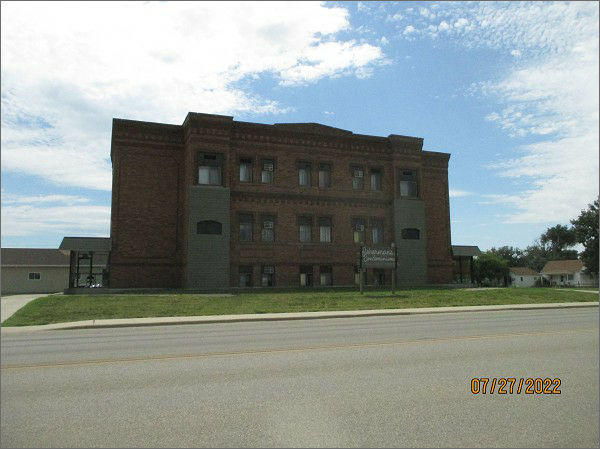 LOT SIZE: 1 UNITYEAR BUILT: 1930                                    TYPE: CONDOMINIUM QUALITY: AVERAGECONDITION: AVERAGEGROUND FLOOR AREA: 538 SQFTBEDROOMS: 2. BATHS: 1.5FIXTURES: 5                                             SOLD ON 6/28/22 FOR $18,000SOLD ON 10/10/12 FOR $15,000ASSESSED IN 2022 AT $13,790ASSESSED IN 2017 AT $13,270ASSESSED IN 2012 AT $13,270